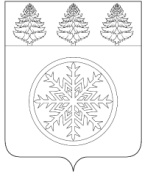 РОССИЙСКАЯ ФЕДЕРАЦИЯИРКУТСКАЯ ОБЛАСТЬАдминистрацияЗиминского городского муниципального образованияП О С Т А Н О В Л Е Н И Еот ________________                      Зима                                     №________В целях проведения независимой экспертизы, руководствуясь статьей 13 Федерального закона от 27.07.2010 № 210-ФЗ «Об организации предоставления государственных и муниципальных услуг», постановлением Правительства Российской Федерации от 16.05.2011 № 373 «О разработке и утверждении административных регламентов осуществления государственного контроля (надзора) и административных регламентов предоставления государственных услуг», постановлением администрации Зиминского городского муниципального образования от 01.08.2018 № 1042 «О разработке и утверждении административных регламентов осуществления муниципального контроля (надзора) и административных регламентов предоставления муниципальных услуг Зиминского городского муниципального образования», статьей 28 Устава Зиминского городского муниципального образования,П О С Т А Н О В Л Я Ю:1. Разместить на официальном сайте администрации Зиминского городского муниципального образования в сети «Интернет» для проведения независимой экспертизы проект постановления администрации Зиминского городского муниципального образования «Об утверждении административного регламента предоставления муниципальной услуги «Выдача (продление, переоформление, выдача дубликата) разрешения на право организации розничного рынка» (прилагается).2. Определить срок для проведения независимой экспертизы не менее одного месяца с момента размещения проекта административного регламента предоставления муниципальной услуги «Выдача (продление, переоформление, выдача дубликата) разрешения на право организации розничного рынка» на официальном сайте администрации Зиминского городского муниципального образования в информационно-телекоммуникационной сети «Интернет».3. Контроль исполнения настоящего постановления возложить на управляющего делами администрации Зиминского городского муниципального образования  С.В. Потёмкину.И.о. мэра Зиминского городского муниципального образования                                                                                  А.В. ГудовУправляющий  делами администрации                                                               С.В. Потемкина«____»_____________________2018г.Начальник управления правовой, кадровой и организационной работы                                                                 Л.Е. Абуздина «____»_____________________2018 г.Начальник управления экономической и инвестиционной политики                                                                                Л.В. Степанова«____» _____________________2018 г.Потапова Светлана Николаевна(39554) 3-13-90О проведении независимой экспертизы проекта постановления администрацииЗиминского городского муниципального образования «Об утверждении административного регламента предоставления муниципальной услуги «Выдача (продление, переоформление, выдача дубликата) разрешения на право организации розничного рынка»